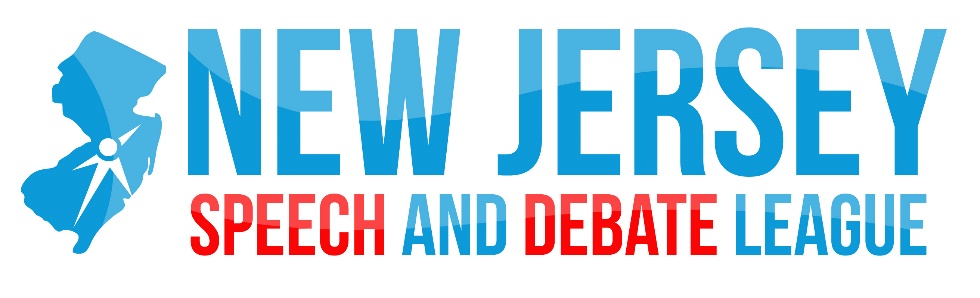 2016-2017 MIDDLE SCHOOL SCHEDULEDateLocationEventsNotesNov 4MontvillePF, Prose, Poetry, Impromptu, Improvisational Acting, DeclamationJudge Shadowing/TrainingPublic Forum debaters will be using the Sept/Oct topic:Resolved: In United States public schools, the probable cause standard ought to apply to searches of students.Dec TBARandolphALLTentative on a FridayJan 20MontvillePF, Prose, Poetry, Impromptu, Improvisational Acting, DeclamationPublic Forum debaters will be using the January topic.Apr 21MontvillePF, Prose, Poetry, Impromptu, Improvisational Acting, DeclamationPublic Forum topic: TBDMay 5RidgeALLMay 12RandolphALLMay 19Long ValleyALL